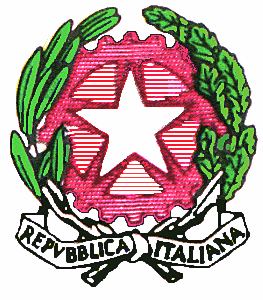  	    Liceo Scientifico Statale “Elio Vittorini”      20146 Milano         Via Mario Donati, 5/7 - Tel.  02.47.44.48 – 02.42.33.297 - fax 02.48.95.43.15 - cod. fisc. 80129130151         Sito internet: www.eliovittorini.edu.it e-mail: segreteria@eliovittorini.itRICHIESTA DI ESONERO DALLA TASSA SCOLASTICA ERARIALEAL DIRIGENTE SCOLASTICOLICEO SCIENTIFICO STATALE “ELIO VITTORINI” DI MILANOIl sottoscritto/a________________________________________________________genitore dell’alunno/a____________________________ della classe____________chiede che il/la proprio/a figlio/a sia esonerato/a dal pagamento della tassa erariale per il seguente motivo ( barrare la casella che interessa) :□ prevede di conseguire una media non inferiore a OTTO alla fine del corrente annoscolastico, impegnandosi a versare la tassa entro la fine di giugno in caso contrario;□ reddito familiare basso :a tal fine dichiara che il valore dell'Indicatore della Situazione Economica Equivalente (ISEE) del nucleo familiare è pari o inferiore a € 20.000,00;□ di essere figlio/a di cittadini italiani residenti entrambi all’estero;□ altri motivi previsti dal D.L. 16.04.94 n. 297 art. 200 comma 7 :Sono dispensati altresì dalle tasse scolastiche, nonché dall'imposta di bollo, gli alunni e i candidati che appartengono a famiglie di disagiata condizione economica e rientrino in una delle seguenti categorie:a) orfani di guerra, di caduti per la lotta di liberazione, di civili caduti per fatti di guerra, di caduti per causa di servizio o di lavoro;b) figli di mutilati o invalidi di guerra o per la lotta di liberazione, di militari dichiarati dispersi, di mutilati o di invalidi civili per fatti di guerra, di mutilati o invalidi per causa di servizio o di lavoro;c) alunni ciechi e tutti gli alunni con disabilità certificata ai sensi dell'art. 3 della Legge 104/92 che appartengono a "famiglia di disagiata condizione economica.Data 	………………………………..		Firma del genitore …………………………………………………